FUNKTIONSPROGRAMSärskilt boende FÖR ÄLDRE
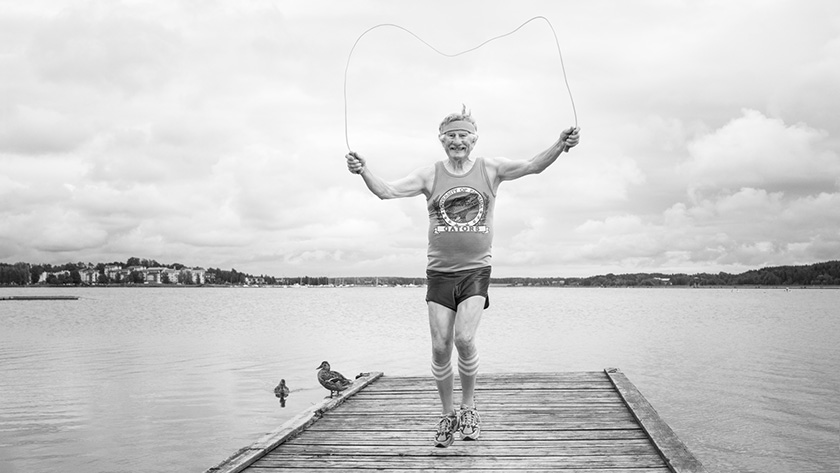 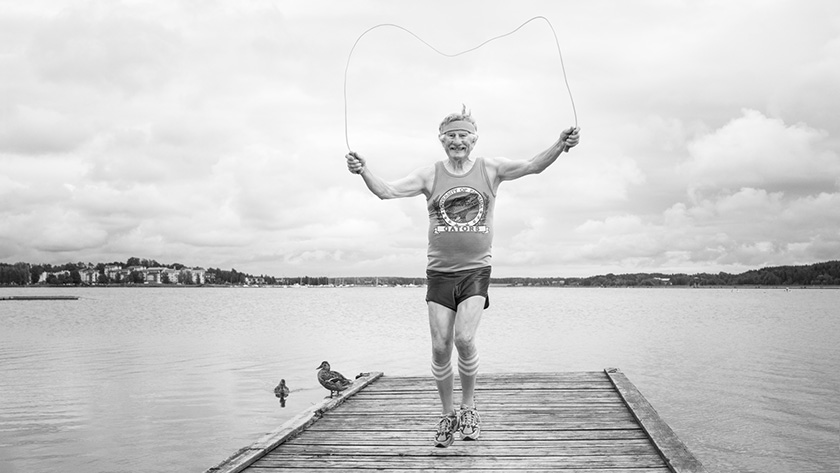 Inledning Det är viktigt för flera olika verksamheter inom Nyköpings kommun att vi når en samsyn kring lokaler som fungerar bra för brukarna och för personalen, men som även fungerar ur ett förvaltar- och driftsperspektiv. Dessutom finns behov av att kontrollera att rätt funktioner byggs till rätt kostnad så att hyreskostnader landar på en rimlig nivå. Ett annat syfte med funktionsprogrammet är att spara tid, vilket bland annat sker genom att varje steg i kommunens lokalprocessmodell effektiviseras. Dessutom innebär ett funktionsprogram att tiden och insatsen från verksamhetschefer och personal minskas och de kan istället lägga merparter av sin tid på sitt huvuduppdrag. Vi vet vad vi vill ha och behöver inte lägga tid på att beskriva det om och om igen.I följande text finns förslag som är baserade på samlade erfarenheter av tidigare utföranden och programarbete samt regelverk och råd från olika instanser. Det som presenteras är krav på byggnationen och förslag på tekniska lösningar utöver de generella byggbestämmelser som gäller fullvärdiga bostäder i allmänhet.I särskilda boenden bor personer med varierade behov och de kan därför utformas olika. Huruvida boendet ska planeras som äldre- och/eller demensboende behöver bestämmas innan projektering då det får konsekvenser för till exempel val av viss teknik, färgsättning och antal platser per avdelning. Allmänt
Generella byggregler som gäller för bostäder i allmänhet enligt Boverkets byggregler (BBR), verksamhetsklass 5B, med en utökad tillgänglighet enligt svensk standard, SS 91 42 21 42 21:2006 ska följas liksom standarder från SIS (Svenska institutet för standarder). Lokalerna ska vara tillgängliga för personer som använder rullstol/elrullstol och för liggande transporter samt anpassas för personer med till exempel kognitiva svårigheter, rörelsehinder och syn- och hörselnedsättning. För vägledning kring dessa funktioner finns föreskrifter i Bygg ikapp, utgåva 6, samt Riktlinjer för planering av demensboenden. Skrivningar, lösningar, bildexempel samt ”bör-krav” blir normerande och gäller i tillämpbara delar.I tillämpliga delar ska Hälso- och sjukvårdslagen följas. Tekniska standarder
Vid alla nybyggnationer och ombyggnationer i egen regi ska Nyköpings kommuns tekniska standarder användas. Eventuella avsteg kan göras men dessa behöver i förekommande fall godkännas av chef för Kommunfastigheter. Uppdaterade tekniska standarder tillhandahålls i respektive projekt vid projekteringsstart.Lokalprogram
Funktionsprogrammet kompletteras av ett lokalprogram där ytorna för respektive funktion beskrivs. Detta bifogas som underlag inför respektive projektering.Miljö och klimat
Klimatanpassade val ska göras vid alla om- och nybyggnationer samt vid reinvesteringar. Detta innebär att i de fall det finns två alternativ vad gäller till exempel utrustning eller material ska det alternativ som ger minst miljöpåverkan väljas. Det kan också få betydelse vid planering av tillkommande boenden då platser som ligger nära allmänna kommunikationer och kräver färre transporter ska prioriteras. 
Verksamhets- och funktionsytorPlanlösningen ska vara överblickbar med logiska och enkla rumssamband. Långa korridorer bör undvikas. Vid längre korridorer bör siktlinjerna brytas. I demensboenden gäller att planlösningen är sådan att lägenheterna ligger samlade kring gemensamhetsytorna, som blir fullt överblickbara från lägenhetsdörrarna.Vid tider med lägre personaltäthet, som natt, ska det finnas god kommunikation mellan avdelningarna. Långa passager som omöjliggör detta ska undvikas. Avdelningarna förläggs nära varandra så att optimalt resursutnyttjande och överblickbarhet uppnås. Rum- och funktionsprogram planeras utifrån ett arbetsmiljö- och hygienperspektiv. Byggnaden ska planeras så att ytorna blir effektiva. Rum och ytor som kan samnyttjas för olika funktioner ska identifieras. Lättskötta ytor och inredning är viktigt. Allmänt gäller att skapa en ombonad miljö genom färgval, material och liknande. Boendet ska förberedas för att kunna använda moderna IT-lösningar, exempelvis nattkamera för tillsyn, e-hälsovård och digitala lås för att förhindra att de boende går in i fel lägenhet. Samtliga rum ska ha nätverksuttag.Konsultation ska ske med personer med relevant kompetens kring anpassning och hjälpmedel.Det ska inte finnas några nivåskillnader inom avdelningar eller mellan avdelningar och inte heller på kommunikations- och allmänna ytor.För att möjliggöra bår- och sängtransport till och från avdelningar, samt in i lägenheterna, ska dessa utrymmen utformas med större vändmått. Dörrar som ofta används av boende och personal ska förses med dörrautomatik.Särskilda boenden är vårdboende i kollektiv form där flera egna små lägenheter samlas kring gemensamma utrymmen för samvaro och måltid (se BBR 3:228 Särskilda boendeformer för äldre). Boendet ska innehålla cirka 100 lägenheter med 12 lägenheter per avdelning, med möjlighet att dela av för att skapa mindre grupper. Riktvärde för hela byggnaden är ca 80m2 per hyresgäst, yteffektivt samt att personal lätt ska kunna ta sig mellan avdelningarna genom att bland annat undvika trapphus. Det ska finnas möjlighet till parboende. Ett boende ska ge trygghet, värme, gemenskap och livskvalitet för både den enskilde och de anhöriga. Boendet ska även vara en attraktiv arbetsplats för personalen. Lägenheter i markplan prioriteras före personalutrymmen i markplan.Boendet utformas, planeras och integreras i det ordinära bostadsbeståndet. Det bör lokaliseras med närhet till kollektivtrafik och övrig samhällsservice som matbutik, café, vårdcentral, apotek med mera.Rullstols- och rullatorförråd bör placeras i markplan vid entré. Gemensamhetsutrymmena ska utformas så att de är lättöverskådliga och lättorienterade. Arbetsytor där personal uppehåller sig långa stunder bör utformas så att de inte vänder ryggen mot de boende i allt för stor utsträckning. Utrymmen som de boende vistas i ska i så stor utsträckning som möjligt vara dagsljusbelysta.Från gemensamhetsutrymmena ska det finnas utgång till trädgården eller till en balkong. Övergripande funktionskrav Akustik 
Funktionsnedsättningar kan göra det svårt att bedöma ljudnivåer och det kan även vara svårt att uppfatta tal i en miljö med lång efterklangstid. En lugn ljudmiljö kan minska både oro och aggressivitet. Av dessa skäl ska extra bra ljudmiljö och god akustik eftersträvas. Såväl rums- som lägenhetsavskiljande väggar ska ljudisoleras och golv, väggar och tak kan komma att behöva ljuddämpande ytskikt. Kontor, samtalsrum, tvättstuga och personalrum ska ljudmässigt avskiljas så att överhörning och ljudstörningar minimeras. Arbetsmiljöverkets föreskrifter (AFS) krav på stegljuds- och bullernivåer ska följas. Ljudabsorbenter i tak ska monteras där så krävs för att uppfylla ljudkrav och i gemensamma utrymmen för att ge en god akustisk miljö för de boende som har nedsatt hörsel. Hörslingesystem ska monteras i golv i samtliga mat/samvarorum. (Ljudanläggning och förstärkare installeras av verksamheten). Arbetsmiljö 
Många tillbringar den största delen av sin arbetstid inomhus. Det är viktigt att inomhusmiljön inte leder till olycksfall eller arbetssjukdomar.För att skapa en bra arbetsmiljö inomhus ska AFS 2020:1 Arbetsplatsens utformning följas. Där finns regler om ljud, ljus, luft, temperatur och lokalers utformning beskrivna. Belysning, ljus och fönstermiljö
Tillgång till dagsljus och utblickar är av stor betydelse för människans allmänna välbefinnande. Motljus kan dock skapa bländning, vilket kan verka desorienterande. Vid nyproduktion kan fönsterbröstning vara låg för att möjliggöra utblickar för rullstolsburna och sängliggande. Fönster och glaspartier i allmänna utrymmen i söder- och västerfasad ska vid behov förses med utvändig solavskärmning. Varje lägenhet ska ha minst ett öppningsbart fönster för vädring detta bör förses med spärrläge för att undvika olycksfall. Fönster i hygienrum där insyn kan förekomma ska förses med insynsskydd. Placering av hygienrum bör undvikas så att insyn utifrån genom fönster kan ske. Utgångspunkten för en funktionell belysning är att det ska finnas en flimmer- och bländfri allmänbelysning. Lågt placerad och infälld nattbelysning vid ingången till lägenheternas badrum skapar säkrare miljö för de boende. I hyresgästernas lägenheter ska det finnas fast hall- och badrumsarmatur, arbetsbelysning i tak ovanför sängplats samt uttag för fönsterbelysning både vid golv och ovan fönster. Allmänbelysning fälls med fördel in i undertaket. Belysningen i gemensamhetsutrymmena ska vara dimbar och förses med nattljusfunktion med styrning ner till 10% av belysningsnivån. Manöverpanel sätts dold för de boende.Vid lägenhetsdörrar bör belysningen vara riktad så att dörrlås, namn och eventuell personlig identifikationspunkt är väl belysta.Nöd- och belysningssystem för vägledande skyltning utförs i samråd med brandkonsult.  Brand och säkerhet 
Tekniska utrustningar ska placeras och monteras diskret för att inte störa hemkänslan. Sprinklersystem gäller för boendet samt heltäckande brand- och utrymningslarm. Utrymningslarm ska larma i aktuell lokal samt till personal.Brandskyddsfrågor såsom brandcellsindelning, utrymning, larm, detektorer och sprinklers utformas alltid i enlighet med gällande brandskyddskrav och bör diskuteras i ett tidigt skede med brandskyddskonsult. Larmet kopplas till larmtablå i personalutrymme och personalens handenhet. Larmsignal ska höras i alla lägenheter samt kopplas till trygghetslarm. Blixtljus ges en central placering.Det ska finnas kontrollampa som visar om vägguttaget till eventuell kokplatta är påslagen, samt timer vid uttag i pentry. Timers kan dock vara svårt att använda för personer med demenssjukdom och kognitiva svårigheter. En undanskymd, och eventuellt högt, placerad huvudströmbrytare ger personalen möjlighet att koppla bort utrustningen vid behov.Eventuell lastkaj ska inte placeras där fotgängare vistas och cykelställ placeras med fördel långt ifrån lastkaj och lastbilar.Data och fiber 
Planering sker i ett tidigt skede i samarbete med kommunens IT-avdelning. Fiber dras in till gemensamhetsutrymmen, kontor och till varje lägenhet. Hyresgästen ombesörjer sin egen IT-lösning samt TV. För gemensamhetsutrymmen och kontor dras fibern till ett centralt utrymme, såsom ställ eller skåp. För varje arbetsplats ska det finnas dubbla nätverksuttag. Arbetsplatser är inte enbart lokaliserade till kontor och expeditioner utan återfinns även vid till exempel fotvård och rehab samt i tillagningskök. Nätverksuttag placeras även i gemensamhetsutrymmen. I lägenheter utförs telekommunikationssystem, gemensamt för telefoni, data och TV från centralt placerad korskopplingspunkt. Det ska finnas två nätverksuttag i varje lägenhet - ett trådat nätverksuttag i badrummet och ett trådat dubbelt nätverksuttag i stora rummet. Det ska också finnas ett eluttag för framtida nattkamera som placeras i tak eller högt upp på väggen i allrummet.Täckning för trådlöst nätverk ska finnas inom hela boendet och i utemiljön via flera accesspunkter för att ge förutsättning för ett säkert trygghetslarm och mobil dokumentation för personal i ett krypterat vårdnät. Accesspunkter ska i största möjliga mån placeras dolda då driftindikering med fastsken eller blinkande lampor bör undvikas.Färgsättning och material
Material ska väljas utifrån förutsättningen att det är högt slitage på ett särskilt boende, men även ge en hemliknande miljö. Utrustning som ofta transporteras (sängar och andra möbler), olika hjälpmedel och städmaskin gör att golv och väggar och särskilt utåtgående hörn är extra utsatta. I kommunikationsutrymmen ska avbärare finnas som väggskydd. detta kan eventuellt utgöras av eller samordnas med ledstång. Ytskikt på golv ska tillgodose krav på halksäkerhet, ergonomisk arbetsmiljö och inte ge för högt rullmotstånd. Utrymmen för hygien, tvätt, skölj med mera ska ha ytskikt som tål stark rengöring och desinfektion. Även om det finns höga krav på slitstyrka, städbarhet och säkerhet är det viktigt med material som utöver synen även stimulerar andra sinnen såsom hörsel, känsel och doft. Till exempel trä, läder, textil och metall ger tydliga sinnesintryck som kan hjälpa till med orientering och minne.Generellt ska synskador och problem med bristande rumsuppfattning beaktas varför arbete med kontraster och färgsättning är viktigt. Rätt färgsättning underlättar orientering och tolkning av omgivningen. Färgsättningen kan med fördel användas för att ge karaktär och för att förstärka och förtydliga ett rums funktion. Den kan även användas för att ge orienteringspunkter. Ljushetskontraster ska finnas mellan till exempel golv och vägg och vägg och dörr. Även funktioner som används av de boende ges denna form av kontrastmarkering. En varm väggkulör väljs med fördel istället för det, som det uppfattas, sterilt vita. Då äldre oftast är frusna upplevs en varm kulör mer avslappnande och inbjudande. Även handtag och övrigt som den boende behöver kunna se och använda bör kontrastera mot väggar. Val av kulörer görs i projekteringen då det beror på om det byggs som ett äldre- eller demensboende. Dörrar och funktioner som bara används av personal ska utföras så att de smälter in i omgivande väggkulör. Sprinkler, accesspunkter med mera utförs med dold förläggning och kulörer lika omgivande yta. Mörka golv i ytor där de boende vistas ska undvikas. Mycket starka konstraster är inte nödvändiga och undviks då de kan vara besvärliga för känsliga personer. Kontrastmarkeringar i golv bör undvikas (trappor och liknande, där de har en varnande funktion, är undantaget) då de kan upplevas som nivåskillnader och hål, vilket kan leda till såväl fallrisk som minskad aktivitet och självständighet. Golvbeläggningen ska ha samma ljus/nyans genomgående, även i hygienrum, hiss och så vidare. Däremot får gärna kulören variera.Marmoreringar och stänkmålning bör undvikas på väggar. Grundfärger anses fungera bra, men starka färger undviks på stora ytor. Glas, speglar och blanka ytor, som kakel och klinker, kan ge speglingar och ljusreflexer som kan förvirra och försvåra rumsuppfattningen. Den typen av material bör undvikas. Där glas ändå eftersträvas, som vid glasade dörrar i gemensamma utrymmen, ska belysningen anpassas så att problem med reflektioner och spegling blir så små som möjligt. Förslag på färgsättning och materialval tas fram och presenteras för Nyköping kommuns Division Social Omsorg för dialog och beslut under projekteringsfasen.Kommunikationsytor 
Kommunikationsytor och korridorer förses med naturliga viloplatser där de boende kan sätta sig ner. Dörrar planeras så att de inte placeras mitt emot varandra och därmed blockerar korridoren i öppet läge. Ledstänger monteras längs ena väggen.Låsning 
Låssystem ska uppfylla höga krav för såväl byggnadens yttre skal som de enskilda avdelningarna och lägenheterna. Låsningsfunktionerna måste kunna kommunicera med systemet för påkallningslarm. Låssystem och funktioner ska godkännas av både verksamheten och av brandskyddsansvariga så att fungerande utrymning säkerställs. Lägenheter ska förses med elektroniska lås som öppnas av de boende och personalen med en individuell transponder (enhet) med möjlighet till långdistansavläsning, så kallad keyless dörröppning. Lägenhetsdörrar ska förses med en funktion som gör att trycket alltid kan öppnas från insidan och cylinder monterad för nödöppning utifrån. Det ska vara möjligt att montera ett vred så att den boende vid behov kan låsa med vred inifrån och personal ska kunna öppna med nyckel utifrån. I avdelningsköket ska det finnas minst två låsbara lådor för vassa knivar och dylikt. Låsbart skåp ska finnas i tvättstugan samt låsbar dörr till balkong eller altan på varje avdelning. I övrigt ska de boende ha behörighet till det gemensamma samvarorummet och till sitt eventuella lägenhetsförråd samt till rullstolsförråd. Till personalutrymmen och medicinskåp ska bara personal ha behörighet. Porttelefonsystem från huvudentré till respektive avdelning planeras in.Låsschema upprättas av entreprenör och granskas av beställaren. Medicinförvaring 
Hyresgästernas medicin ska finnas i respektive lägenhet i låsbara medicinskåp. Dessa ska vara försedda med elektronisk loggfunktion som ska vara kompatibel med kommunens standard. Se skriften ”Läkemedelshantering i Sörmland”.Post 
Post levereras buntvis till huvudentrén och fördelas sedan vidare av personalen. Är entrén obemannad ska låsbara postboxar finnas. Påkallningslarm
Det ska finnas ett system för välfärdsteknik som täcker alla ytor brukaren befinner sig på. Det ska förberedas en anläggning för påkallningslarm så att de boende kan kalla på hjälp från personalen. Det ska vara möjligt att installera den larmtjänst som kommunen har upphandlat, framförallt genom att säkra tillräckligt starkt Wifi med förstärkning i byggnaden. Leverantör av påkallningslarm behöver medverka i projektering och byggnation.Ventilation, värme och kyla
Normal standard enligt Folkhälsomyndighetens riktvärden för känsliga grupper.Avdelningarnas gemensamhetsytor och personalutrymmen ska förses med komfortkyla. Enskilda lägenhetenVarje avdelning på boendet ska samlas på ett plan. Lägenheterna bör vara vända direkt mot gemensamhetsutrymmena och inte mot en korridor.  Denna utformning underlättar passager och har stor betydelse för personer med demenssjukdom möjlighet till orientering och lugn som eliminerar situationer som skapar oro. Lägenheten ska vara ca 35 m2 för att kunna nå rimlig möblerbarhet och tillgänglighet. Den ska ha en öppen planlösning samt ge ett ljust och inbjudande intryck. Fönster ska ha låg bröstning, 550-700 mm, så att det är möjligt att som sängliggande och rullstolsburen se ut. Fönster ska förses med mellanglaspersienner. Utåtgående vägghörn ska vara försedda med hörnlister i trä eller rostfritt stål.Väggskåp i pentry och garderober ska byggas upp mot tak.Lägenhetsdörr 
Dörrar bör placeras så att när de öppnas inifrån lägenheten ger den boende god möjlighet att orientera sig i utrymmet utanför, det vill säga erbjuder så vid överblick som möjligt över utrymmet utanför. De bör också placeras på ett sådant sätt att de inte öppnas mitt emot dörren till lägenheten mitt emot.Dörren ska vara bredare än standard samt ha dubbla dörrblad. Det ska vara möjligt att utföra förflyttningar både med rullstol och med säng. Det ska vara förberett för namnskylt. Dörrbladen ska förses med tittöga i standardhöjd men inte brevlåda och ringklocka. Tröskel ska undvikas. Släplist, falltröskel eller liknade lösning för att uppfylla brandskyddstekniska krav och ljudkrav godtas om den inte försämrar tillgängligheten i fråga om öppningstryck. I sådana fall behöver dörröppnare monteras.Hall 
Det ska finnas en höj- och sänkbar hatthylla. Ett låsbart kombinerat medicin- och värdeskåp ska monteras och medicinskåpet bör vara försett med elektronisk loggfunktion som ska vara kompatibel med kommunens standard. Se skriften ”Läkemedelshantering i Sörmland”. Värdeskåpet ska ha en separat låsning med nyckel till den boende. Elcentral-/mediaskåp ska vara låsbart.Pentry
Pentryt ska vara avskilt från allrummet och ska vara utrustat med rostfri diskbänk med engreppsblandare försedd med förlängt handtag och hög pip, kyl med frysfack och magnetsläpp i handtag och placerad i god arbetshöjd.Det ska även finnas en mindre arbetsyta, plats för mikrovågsugn och kaffebryggare samt förberett för kokplatta. Timerfunktion på eluttag ska finnas. Stänkskyddet ska vara matt.  AllrumAllrummet används för måltider, umgänge och sömn. Planeringen ska vara utformad så den boende kan möblera med några egna möbler, som till exempel en fåtölj eller mindre sittgrupp, en byrå och en tv.Det ska finnas dimmer till takbelysningen.Vårdsängen ska kunna placeras vinklad från vägg med betjäning på båda sidor och passagebredd 900 mm vid fotändan (förhöjd standard enligt SIS). Huvudände får ej vara under fönster. Om vårdbehov inte föreligger ska säng kunna placeras utmed vägg. Hygienutrymmet placeras så att förflyttning till och från säng kan ske med mobil personlyft. 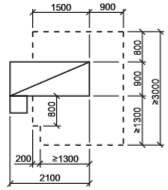 Exempel på sängens placering. Källa: SIS, 2019.Väggar bakom säng ska vara särskilt tåliga och avtorkningsbara. Det är lämpligt med målad vägg i glans 20. Det ska finnas plats för sängbord vid huvudänden oavsett sängplacering.Hygienutrymme 
Hygienrummet ska både tillgodose bra tillgänglighet för den boende och bra arbetsmiljö för personalen.  WC, dusch och tvättställ bör placeras mot olika väggar.Skjutbar dörr i avvikande kulör förordas. Utrymmet ska vara anpassat för rullstol. Även liggande hantering kan förekomma och bör vara möjlig. Stödhandtag skall gå att montera på lämpliga ställen på badrummets väggar. Placering av WC ska vara mittemot dörren och inte vara på motsatt vägg mot spegelns. Det ska finnas tvätt- och torkmöjligheter i lägenheten, maskin/maskinerna ska stå på sockel och placeras med fördel i nisch. Golvmattan ska vara halkfri men samtidigt vara lättstädad och kunna hållas ren. Den ska tåla desinfektionsmedel.  Golvfall minimeras vid dusch. Väggkakel ska vara matt och kontrasterande färg väljs bakom WC och tvättställ samt på toalettlock för att ge vägledning. I våtzon 1 ska ytskiktet vara kakel men i övriga delar av hygienutrymmet kan andra material väljas.Duschutrymmet ska vara utformat så att en duschbrits (800x1800 mm) kan köras in och att utrymme finns för assistans på var sida. Stödhandtag på vägg ska finnas i duschutrymmet. 
Dusch och wc placeras så att duschslangen räcker till wc.WC-stol ska vara väggmonterad och vara förhöjd samt försedd med upp- och nedfällbara armstöd. El ska vara framdraget till WC-stolen och väggen ska ha sådan belastningstålighet att höj- och sänkbar WC-stol är möjlig att montera. Vid WC-stol ska plats finnas på båda sidor för assisterande person enligt SIS.Tvättstället ska vara elmanövrerat i höjd- och sidled och även kunna justeras i djupled. Spegel ovan tvättställ ska följa tvättstället vid höjdjustering. Det ska säkerställas att rullstol får plats under tvättstället. Vred och handtag ska vara anpassade för personer med funktionsnedsättning.  Belysningen ska ha en enkel strömställare på väggen, ej sensorstyrd. Minst ett eluttag ska finnas.I badrummet ska det finnas ett låsbart skåp. Det ska finnas utrymme för tvål, engångshanddukar/papper, handskar, plastförkläde, handdesinfektion och desinfektion för ytrengöring.
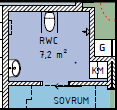 Balkong/uteplats i den enskilda lägenheten
Uteplats eller balkong bör finnas och vara insynsskyddad, försedd med tak samt utrustad med belysning. Observera att nivåskillnad mellan innergolv, tröskel och balkongplatta ska minimeras. Om nivåskillnader är oundvikliga ska de lösas med tröskelkil och/eller förhöjt balkonggolv. Observera att balkongräckets höjd, även efter en höjning av balkonggolvet, ska uppfylla gällande säkerhetskrav. Dörr ska förses med lås på båda sidor.Det är viktigt med tillgång till en ljuddämpad uteplats i de lägen som är utsatta för omgivningsbuller. Övrigt
Bostadsutformningen ska uppfylla BBR 3:223 när det gäller mått och SS 91 42 21 när det gäller tillgänglighet. Dörrarnas kulör avgörs i projektering då det beror på om det byggs för äldre eller personer med demenssjukdom.Lägenheterna ska utrustas med minst en garderob och ett linneskåp, klädkammare undviks. Ett mindre städskåp ska finnas. Ett mindre lägenhetsförråd bör finnas till varje lägenhet och kan med fördel placeras i närhet till lägenheten. Takskena för personlyft: se under optioner. Gemensamma utrymmenVissa utrymmen delas av hela boendet, antingen av de boende eller av personalen.En öppen lösning förordas för att tillgodose tillgängligheten och överskådligheten. Den boende ska, även person med demenssjukdom, känna sig trygg i de gemensamma utrymmena som placeras så centralt som möjligt. Utrymmena ska vara estetiskt tilltalande och ha dagsljusinsläpp i ytor för samvaro, matplats och kök. Färgsättningen ska vara hemtrevlig samtidigt som den ska vägleda och utgöra en lättillgänglig miljö.Golvmattor i gemensamma utrymmen ska vara av sådan typ som inte behöver behandlas så ofta och som torkar snabbt (då ytorna används dygnet runt och det kan vara svårt att planera in städning med boning eller städning som tar lång tid att utföra). Ytan behöver också tåla handsprit utan att bli fläckiga och mörka. Avdelningens entrédörr/ingång 
Dörrar och partier från boendeenheter mot trapphus, utrymningsvägar och övriga kommunikationsvägar utförs till exempel med frostade glas.Hiss ska placeras utanför avdelningens entrédörr. Signal ska ges när hissen kommer till våningsplanet. Hisspanel med taktila knappar placeras vågrätt på tillgängligt avstånd och höjd. Hissens djup måste vara tillräckligt djup så att vårdsängar och personal får plats.Matplats och samvaro 
Matutrymmet ska dimensioneras för att rymma samtliga boende och minst tre personal. Ytan ska medge ommöbleringar och lugnare delar samt ha goda manöverytor och möjligheter till förflyttning även för rullstolsburna.Samvaro ska ha plats för soffor, fåtöljer och tillhörande bord.TV-rum utförs så att det går att avskilja, förslagsvis med glasdörrar, för att ge bättre akustik för övrig samvaro.I boendet ska finnas en större samlingssal lämplig för uppträdanden mm, som även boende i ordinärt boende ska kunna bjudas in till. Samvaro och TV-rum ska förses med hörslinga.Belysningen ska kunna regleras med dimmer. Korridorer
Undviks i möjligaste mån. Ljusa korridorer med dagsljusinsläpp som inte bländar förordas. Bländfri belysning placeras på vägg vid varje boendes dörr. Ledstänger ska monteras utmed minst en av väggarna. Uteplats/balkong
Minst en gemensam större uteplats eller balkong ska finnas på varje avdelning. De boende, även för personer med demenssjukdom, ska själva kunna ta sig ut till trädgården/ balkongen utan assistans av personal. Dörren ut till uteplatsen eller balkongen ska vara så bred att säng kan rullas ut.Observera att nivåskillnad ska minimeras. Om nivåskillnader är oundvikliga ska de lösas med tröskelkil och/eller förhöjt balkonggolv. Observera att balkongräckets höjd, även efter en höjning av balkonggolvet, ska uppfylla gällande säkerhetskrav. Dörr ska förses med lås på båda sidor.Den bör vara försedd med fullt öppningsbar och låsbar inglasning för att kunna nyttjas större del av året. Detta ska kunna beställas som en option.Rehabrum
Rum för rehab och träning där sjukgymnaster/fysioterapeuter och arbetsterapeuter kan undersöka, förebygga och behandla rörelseförmåga och hälsa. Rummet bör förses med RWC (rullstols-WC). Lämplig fast utrustning på vägg är ledstång, större J-krokar och hyllplan. Golvytan bör vara så pass stor att mobila hjälpmedel som exempelvis barr och brits får plats. Personalutrymmen All personal på boendet delar på samma personalutrymme.Kontor
Det ska finnas kontor för enhetschefer med plats för skrivbord, arbetsstol, ett bord med två besöksstolar samt en mindre förvaringsmöbel. Ett sjuksköterskerum med två till tre arbetsplatser med plats för skrivbord, arbetsstolar, mindre förvaringsmöbler och ett tvättställ samt två större kontorsrum för övrig administrativ personal och rehabpersonal. Arbetsplatserna ska ha dagsljusinsläpp och fönster i dörrarna.  I nära anslutning till kontoren ska det finnas plats för skrivare.Verksamheten ska involveras i tidigt skede för att planera rätt antal platser i respektive projektet.Läkemedelsrum
Läkemedelsrummet ska vara låsbart med loggfunktion och placerat intill sjuksköterskerummet. I utrymmet ska det finnas plats att placera en dator för dokumentation utan att vara utformad som en permanent arbetsplats. I övrigt ska fast utrustning bestå av en låsbar medicinkyl, minst 300 liter med temperaturindikator på utsidan, tvättställ, hållare för tvål och desinfektionsmedel, torkpappershållare, papperskorg, arbetsbänk, över- och underskåp, diskbänk och hyllplan. Vid utformning ska skriften ”Läkemedelshantering i Sörmland” följas.Konferensrum/samtalsrum
Ett mindre mötesrum ska placeras i närhet till kontoren. Det bör planeras med två utrymningsvägar samt tillräcklig yta för att kunna möbleras med bord och stolar på vardera sida om bordet.Det ska också finnas ett större konferensrum för exempelvis personalmöten. Kan samlokaliseras med aktivitetslokal/restaurangmatsal om sådana finns.Vilrum
Utrymmet inreds med plats för säng och sängbord. Utrymmet ska ligga nära toalett och gärna intill kontoren. Omklädningsutrymme för personal 
Det ska finnas separat herr- och damutrymme med enskilda låsbara duschar och WC. Det ska finnas torkpappershållare och papperskorg, hyllor, sittbänkar och låsbara förvaringsskåp av Z-modell för kläder och värdesaker. Skåpsbredd ca 0,4 m, ett skåp per anställd. (Lika många skåp som antal lägenheter på boendet kan vara ett riktmärke och med en fördelning 80% dam och 20% herr) Det ska finnas RWC för personal och med dusch i närheten. Det ska, avskilt från varandra, finnas skåp för förvaring av rena arbetskläder och plats för tvättsäckar för smutsig tvätt. Pentry/rastrum 
Det ska finnas induktionshäll, fläkt och inbyggd varmluftsugn, diskmaskin samt mikrovågsugn, separat kyl och självavfrostande frys i fullhöjd. Diskho med engreppsblandare med hög pip, bänkskåp och väggskåp.Det ska finnas plats för bord och stolar för 10–15 personer och ett antal mindre soffor. Rummet ska ha fönster med dagsljusinsläpp.Belysningen ska kunna regleras med dimmer. Personalutrymmen på respektive avdelningDokumentationsrum
Det ska finnas plats för ett mindre skrivbord, eventuellt en stol och ett skåp alternativt hyllor på vägg. Det ska vara centralt placerad på avdelningen och nära köket. Det ska finnas fönster i dörren eller i vägg ut mot verksamheten. Rummet ska vara låsbart.Avdelningens kök 
Lunch och middag levereras varm eller för uppvärmning så köket utformas som ett mottagningskök. Övriga måltider bereds i avdelningens kök. Köken ska ha låsbar dörr samt en öppen serveringsdisk mot samlingsrummet. Serveringsdiskens öppning mot kök ska förses med låsbar jalusi.Det ska finnas induktionshäll och inbyggd varmluftsugn samt mikrovågsugn och minst en separat kyl och en självavfrostande frys i fullhöjd. Dessutom ska köket ha snabbdiskmaskin/ tankdiskmaskin. Diskbänk med engreppsblandare och hög pip.Det ska finnas minst en låsbar låda eller ett låsbart väggskåp. Köket ska också ha tvättställ, hållare för tvål och desinfektionsmedel, torkpappershållare och papperskorg. Plats för förbrukningsvaror samt torrvaror.Det ska finnas plats för värmevagnar med tillräcklig strömförsörjning för dessa. I eller intill alla kök ska plats för källsortering finnas för förpackningar (plast, kartong, ofärgat/färgat glas, metall), matavfall, restavfall och tidningar. Det är viktigt att rummets utformning möjliggör ett flöde från smutsigt till rent.Närförråd 
Det ska finnas väggfasta förvaringshyllor för julpynt, spel och liknande.Städförråd 
Det ska finnas ett städförråd på varje plan i byggnaden, utöver byggnadens gemensamma städcentral.I städförrådet ska det finnas väggfast städset, väggfasta förvaringshyllor och utslagsback med kallt och varmt vatten. Det ska vara förberett för installation av en moppmaskin i utrymmet. Det bör finnas en handdukstork för trasor med mera. Skriften ”Städning i vårdlokaler, SIV” från Svensk förening för vårdhygien ska följas. Verksamhetsförråd
Det ska finnas skåp, hyllplan och utrymmen för förvaring av till exempel material för omläggning, förbrukningsvaror, inkontinensskydd och andra saker som ska användas för eller till de boende för samtliga tre renhetsgrader, ren, höggradigt ren och steril. Flera mindre förråd är att föredra framför ett större. Det ska finnas tre renhetsgrader. Det är viktigt att rummets utformning möjliggör ett flöde från smutsigt till rent. Se skriften ”Läkemedelshantering i Sörmland”. Skölj- och spolrum
Avståndet mellan lägenheterna och skölj- och spolrum ska vara kortast möjligt för att undvika smittspridning. Smutsiga instrument och föremål bör inte i onödan behöva passera nära kök och matrum. Golvets friyta bör vara minst 2 meter bred. Ytskikt på väggar, golv och inredning ska tåla rengöring med sprit och desinfektionsmedel. Rummet förses med golvbrunn.Skölj- och spolrummet ska ha en spoldesinfektor på varje avdelning och en diskdesinfektor av bänkmodell på boendet, med fördel nära sjuksköterskornas placering. Det ska finnas tvättställ, hållare för tvål och desinfektionsmedel, torkpappershållare och papperskorg, diskbänk, bänkskåp, väggskåp och hyllplan.Det är viktigt att rummets utformning möjliggör ett flöde från smutsigt till rent.Tvättutrymme
Se kapitel ”Övriga utrymmen och funktioner”.Övrigt 
Personalutrymmen ska också utrustas med källsortering av förpackningar (plast, kartong, ofärgat/färgat glas, metall), matavfall, restavfall och tidningar.OptionerI planeringen av ett nytt särskilt boende ska det beslutas om vilka ytterligare funktioner som ska finnas inom boendet. Fotvård
Fotvård är anmälningspliktig verksamhet enligt miljöbalken. Enligt Socialstyrelsen utformas lokalen på följande sätt:en lokal som används för yrkesmässig hygienisk verksamhet bör placeras, utformas och skötas så att risken för olägenheter för människors hälsa begränsas. Det innebär bland annat att lokalen inte bör användas till annan verksamhet än sådan som den är avsedd för.den bör vara väl avskild, om den ligger i anslutning till annan verksamhet eller bostad.den bör vara utformad så att rengöring och desinfektion av såväl lokal som instrument underlättas.den bör vara utformad så att behandlingar med risk för blodsmitta kan utföras avskilt från andra typer av behandlingar.I lokalen ska det finnas:lämpligt placerade tvättställ för handtvätt med varmt och kallt vatten och vara utrustade med flytande tvål, engångshanddukar och desinfektionsmedel.särskilda utrymmen med arbetsbänkar, rinnande varmt och kallt vatten samt lämpliga anordningar för rengöring, desinfektion och sterilisering av instrument och redskap.en särskild plats för förvaring av desinfekterade respektive sterila instrument och redskap.ett ändamålsenligt städutrymme som är försett med utslagsvask och rinnande varmt och kallt vatten.ett särskilt utrymme för personalens ombyte och förvaring av kläder.ett tillräckligt antal toaletter som är försedda med tvättställ med varmt och kallt vatten, flytande tvål och engångshanddukar.en utslagsvask för fotbadsvatten med möjlighet till upptappning av varmt och kallt vatten, om lokalen används för fotvård.kyl, låg modell.Utrymmet kan eventuellt dela funktion med annan lokal.Dagcenter
I de fall dagcenter planeras inom boendet ska detta finnas i anslutning till eller nära huvudentrén. Följande utrymmen bör finnas:KökMat/vardagsrumHobbyrumVilrumRWC/DuschWC personalStädFörrådExpedition med en arbetsplatsKök bör innehålla:SpisUgnFläktMicroDiskmaskinKyl och frysDiskho med engreppsblandareBänkskåp, väggskåp och högskåpTorkpappershållare och papperskorgTvättställ, hållare för tvål och desinfektionsmedelVagnplatsI de fall boendet planeras med aktivitetsrum bör köksdelen samplaneras. Aktivitetsrum
Rummet används för såväl boende (firanden, filmvisning, dans och föreläsningar) som för personal, (exempelvis större möten och konferenser). Rummet utrustas därför både med kök och med AV-utrustning samt väggyta för storskärm. Rummet bör placeras nära lobby och ha utgång till trädgården.Köket utrustas med samma funktioner som beskrivna ovan (Dagcenter).I de fall boendet planeras med dagcenter ska köksdelen samplaneras. KonferensrumYtterligare antal konferensrum ska kunna väljas som tillval.Inglasade balkonger
Fullt öppningsbar inglasning ska kunna väljas som tillval.Takskena för personlyft 
Takskena ska kunna väljas som tillval.Övriga utrymmen och funktionerAngöring till byggnaden 
Angöring till huvudentrén bör kunna ske 10 m ifrån (max 25 m enligt BBR). Entrén ska vara fullt tillgänglig. Markunderlaget fram till entrén ska vara anpassat för rullstol. Om ramp krävs i samband med angöring bör denna ha en lutning på högst 1:20.I direkt anslutning till entrén ska det finnas en väderskyddad plats för minst en rullstol och en bänk.Belysningen vid entrén ska vara god men inte bländande, varken för stående eller sittande personer, vid entrédörrar samt i övrigt utomhus. Elektronisk läsare ska placeras intill armbågskontakt. Om det finns porttelefon ska den vara kopplad till personalgruppens telefon. Dörröppnare och klämskydd krävs. Höjd på kontakter, porttelefon, kortläsare och eventuell armbågskontakt ska vara anpassad för rullstolsburen person. Tröskel bör vara avfasad.Parkeringsmöjlighet med motorvärmaruttag ska planeras in under projekteringsarbetet. Det bör finnas platser för besökare och tjänstebilar. Cykelparkering och/eller cykelförråd ska finnas. Angöring för till exempel färdtjänst, taxibilar, minibussar och mindre lastbilar ska kunna ske så nära huvudentrén som möjligt men som mest 25 meter. Det ska finnas plats för ett fordon åt gången. Angöringsslinga eller vändplan är att föredra. Backningsrörelser bör undvikas. Byggnadens entré och entréhall 
I direkt anslutning till entrén, såväl inomhus som utomhus, ska det finnas möblerbara utrymmen som kan fungera som väntrum för boende och besökare. Respektive avdelning ska ha egna postfack. Personalen hämtar och delar ut till de boende.Det ska finnas orienteringskyltar/tavlor som ger snabb och tydlig vägledning. Verksamhetslokaler som även kan nyttjas av externa besökare, som fotvård och frisör, placeras lämpligen i anslutning till entrén.WC för besökare samt RWC med skötbord ska finnas i eller i anslutning till entrén. Beroende på entréns utformning är det en fördel om någon transportväg annat än huvudentrén kan användas för transporter vid dödsfall. Hiss
Signal ska ges när hissen kommer till våningsplanet. Hisspanel med taktila knappar placeras vågrätt på tillgängligt avstånd och höjd. Hiss ska möjliggöra sängtransport.Övrigt förråd
Övrigt förråd eller liknande för lagring av till exempel bohag placeras i närhet till varuintag/inlastning och eventuell hiss. Hjälpmedelförvaring
Det ska finnas utrymme för att förvara sängar, rullstolar och andra hjälpmedel som inte ryms på avdelningarna.Tillagningskök
Utformning, utrustning och produktionskapacitet planeras och projekteras i ett tidigt skede med kommunens enhet för Måltidsservice. Tillagning av lunch och middag för det särskilda boendet sker sju dagar i veckan.Ytskikt ska vara kakel på väggar och halkfritt massagolv med förstärkt värmetålighet under stekbord och kokkärl som töms på golv och extra lackning under samtlig utrustning samt med svagt fall från väggar för att förhindra att vatten blir stående under bänkar och utrustning. Väggmonterad utrustning för golvvård i erforderlig omfattning monteras i köket. Ett temperaturloggningssystem med lokal dator och programvara samt tillhörande skrivare ska installeras för de enheter som ska temperaturloggas enligt lagar och krav.Samtliga funktioner som behövs för att driva ett tillagningskök, såsom diskrum, städ/tvätt, miljörum och återvinning, varumottagning, torrförråd, kyl- och frysrum, vagnuppställning och renseri ska finnas.Det ska finnas lastkaj vid varuintag.I eller intill alla kök ska plats för källsortering finnas för förpackningar (plast, kartong, ofärgat/färgat glas, metall), matavfall, restavfall och tidningar.Mottagningskök
I de fall inte tillagningskök tillämpas ska ett mottagningskök planeras.Utrustning planeras i samband med respektive projektering.I eller intill alla kök ska plats för källsortering finnas för förpackningar (plast, kartong, ofärgat/färgat glas, metall), matavfall, restavfall och tidningar.Matsal
Matsal planeras endast i de fall man beslutar att tillagningsköket ska producera måltider för fler än endast de boende på det särskilda boendet. Storlek och funktioner beslutas inom respektive projekt.Varuintag
Varuintag ska placeras så att de har närhet till tillagningskök (matleveranser) och övrig verksamhet och hiss (förbrukningsmaterial). Logistiken planeras under projekteringen så att transportvägar för livsmedel, förbrukningsmaterial och varm mat blir korta och effektiva samt för att undvika korsande flöden för att minska risken för kontamination. Matleveranser och leveranser till avdelningarna bör separeras. Leveranser via huvudentré och lobby bör inte ske. Porttelefon till personal underlättar leveranser. Rullstolsförvaring/rengöring 
I byggnaden ska det finnas tillgänglighetsanpassat utrymme med möjlighet att ladda, fylla på luft i och spola rent rullstolar. Varmt och kallt vatten för avspolning samt golvbrunn med grusfång. Eluttag för laddning placeras 80 cm över golv. Hyllplan på vägg. Automatisk dörröppnare krävs. Rummet bör placeras i närheten av huvudentrén för att underlätta bytet från inomhus- till utomhusrullstol.Tvättutrymme
Boendet ska förses antingen med ett par större tvättavdelningar eller mindre enheter vid varje avdelning samt vid tillagningskök. Vid placering vid avdelningarna, då tvätten sköts av ordinarie personal, ska tvättavdelningen placeras så att personalen fortfarande kan ha kontakt med de boende. Den bör även placeras så att smutstvätt inte passerar utanför kök och matrum. Utrymmet ska ha god ventilation samt klara ljudkraven så att de boende inte störs. Tvättutrymmet ska utrustas i enlighet med skrifterna ”Städning i vårdlokaler, SIV” och ”Byggenskap och vårdhygien, BOV” från Svensk förening för vårdhygien. Det är viktigt att rummets utformning möjliggör ett flöde från smutsigt till rent.Tvättrum personal 
Utrymmet planeras under förutsättning att arbetskläder inte tvättas externt. Tvättrummet ska utrustas i enlighet med skrifterna ”Städning i vårdlokaler, SIV” och ”Byggenskap och vårdhygien, BOV” från Svensk förening för vårdhygien.StädcentralDet ska finnas en gemensam städcentral för hela boendet. Detta utrustas i enlighet med skrifterna ”Städning i vårdlokaler, SIV” och ”Byggenskap och vårdhygien, BOV” från Svensk förening för vårdhygien. Det är viktigt att rummets utformning möjliggör ett flöde från smutsigt till rent.Miljörum
Miljörum ska utformas i enlighet med teknisk standard för renhållning avseende avfall, vid avsteg måste detta stämmas av med sakkunnig (driftchef) på Renhållningen. Källsortering sker på respektive avdelning och utrymme för detta behöver planeras in. Tillräckligt stort miljörum för sortering av avfall ska finnas i anslutning till inlastning. Där ska även finnas anvisad plats för pallar och emballage. Hämtningsavstånd och möjligheter ska beaktas. Det behöver även finnas plats för att göra rent avfallskärlen om inte tjänsten köps in. Kommunens gällande avfallshanteringsregler ska följas.Sopstört för våta avfall är att föredra och bidrar till minskade transporter och lokal lagring av avfall. Möjligheten att installera en mobil biokomprimator ska ses över, skulle det inte fungera så skall annan lösning stämmas av med sakkunnig på Renhållningen. Beroende på byggnadens utformning och planering kan miljörummen för tillagningskök och övriga verksamheter samplaneras.Teknik- och driftsutrymmen
Bör nås så att driftpersonal enkelt kommer åt utrymmena vid underhållsåtgärder utan att störa den pågående verksamheten. Plats för servicebil för i- och urlastning i närheten bör om möjligt planeras. Allt kan samlas i ett teknik- och driftsrum eller delas upp i flera utrymmen. Utemiljö Utemiljön för de boende ska uppfylla många krav på liten yta. Utemiljön är en plats för samvaro och gemenskap för alla som bor, besöker och arbetar. Utemiljön ska vara hälsofrämjande och stödjande och ha en hemlikt utförande med plats både för social samvaro och avskilda platser. Miljön, gärna en innegård, ska planeras som ett naturligt avgränsat rum som både kan erbjuda fysisk aktivitet och innehåller växter som stimulerar alla sinnen. Miljön ska bjuda in till utevistelse och de boende ska själva kunna nyttja gården, även de rullstolsburna, vilken ska vara tydligt och tryggt avgränsad mot omgivningen.Infarten ska vara tillgänglig och det ska vara möjligt för både fotgängare och rullstolar att kunna samsas om ytan. Det bör finnas gångstråk med sittbänkar för vila samt möjlighet till att delta i trädgårdsarbete i en tillgänglig och trygg miljö. Det ska finnas en tydlig orientering även i utemiljön och god belysning på fasader, trottoarer och i utemiljön.Utemiljön planeras så att den ger stimulans under samtliga årstider genom exempelvis vintergröna växter, fågelbord, skulpturer, vatten och ljusspel. Miljön bör både locka till utevistelse och aktivitet och vara intressant att betrakta och följa inifrån. Det ska finnas skuggad sittplats, som en pergola, yta för aktivitet, samt uteplatser för måltider och firanden (som midsommar) samt en grillplats. Utemiljö i helt norrläge undviks. Flaggstång och plats för julgran, med tillhörande strömförsörjning ska finnas. Vattenutkastare placeras på lämpliga ställen.Utemiljön bör vara inhägnad och försedd med säkra grindar så att boende, även personer med demenssjukdom, tryggt kan vistas på egen hand i trädgården utan att lämna densamma eller skada sig. För att minska institutionskänslan kan staket med fördel integreras med häck/klängväxter. Om utemiljön förses med inhägnad ska grindarna till utemiljön ha en bredd så att fordon från parkenheten kan komma in och sköta miljön genom en naturlig förbindelse mot gatan. Transporter av material (växter, jord, löv), maskiner med mera ska inte ske genom byggnaden.Miljön ska planeras så att man undviker gömställen och tillhåll för utomstående och oönskade besökare (tillhåll kvälls- och nattetid). Det ska inte heller finnas elkontakter tillgängliga för mobilladdare eller Wifi och liknande för allmänhetens förfogande.Det ska finnas ett låsbart verksamhetsförråd i anslutning till utemiljön med plats för trädgårdsmöbler, krukor och aktivitetsmaterial för utomhusbruk.Det ska finnas goda möjligheter för hämtning och lämning med bil, taxi eller färdtjänst.  Det bör planeras så att man undvika att många bilar samlas på samma ställe. Det ska finnas tydliga skyltar så att det inte blir påhittade trafiklösningar runt denna plats. Om det på grund av boendets placering råder brist på yta i utemiljön på fastighetsmark behöver man säkra utsikt över park eller liknande. Att tänka påTapeter höjer hemkänslan men målade väggar är lättare att bättra vid skador med mera. Mönster kan skapa oro hos personer med demenssjukdom och boende med kognitiva problem. Färger hjälper till vid orientering och mjuka kontraster hjälper uppfattningen av olika rumsdelar. Listverk och foder i en mörkare nyans kan hjälpa till med detta.Kontrasterna ska inte vara skarpa med stora skillnader mellan ljust och mörkt då det snarare fungerar som avskärande hinder och kan uppfattas som hål, nivåskillnader och visuella stopp. Mattor ska vara halvmatta samt halkdämpande. Golvmaterial ska vara anpassade för offentlig verksamhet och tåla högt slitage. Mattor med diskret mönster i samma ljus/mörkhet godtas. Kulör på mattor bör vara mörkare än väggar men inte mörka.Blanka och reflekterande ytor på golv, bänkar och kakel ska undvikas. Blanka golvytor kan uppfattas som is och blanka väggytor ger oönskade reflektioner. Samtliga fasta belysningsarmaturer ska vara LED, 2700–3000 kelvin. Den ska vara flimmerfri och dimningsbar. Dimbarhet gäller inte för komplementsutrymmen, tillagningskök och motsvarande utrymmen. I komplementsutrymmen sätts med fördel närvarostyrd belysning.Gällande elsäkerhetsföreskrifter, standard för elinstallationer och gällande ellag.Gällande standarder för datanät.Gällande standarder för kabelnät för television och radionät.Nödbelysning och utrymningsskyltning enligt brandskyddsdokumentation samt gällande lagkrav.Glasväggar och fönster från golv till tak ska undvikas. Eventuella glaspartier ska markeras och vara okrossbara.Säkerhetsbeslag på fönster, balkong-/ altandörrar förses med dörrbroms kopplat till handtag.Rundade, fasade hörn på pelare och utstående vägghörn.Stöttåliga väggar/hörn/karmar på utsatta platser, med tanke på förslitning av rullstolar/rullatorer.Tydliga kontraster på dörrar, dörröppningar och golv/vägg (ljushetskontrast 0,4).Lägre fönster medger bättre utsikt för rullstolsburna och sängliggande. Vid framtagande av krav- och produktspecifikation inför upphandling av möbler, ska utgångspunkten vara behov och funktion. Det är viktigt att ta hänsyn till var möblerna ska placeras och hur de ska nyttjas för att säkerställa att behovet tillgodoses. Avsteg från detta riskerar att resultera i ökade kostnader.ReferenserArbetsmiljölagen, Arbetsmiljöverket Arbetsplatsens utformning AFS 2009:2, Arbetsmiljöverkets författningssamling Boverkets byggregler (BBR) med en utökad tillgänglighet enligt svensk standard, SS 91 42 21:2006 Boverkets byggregler (BBR) 3:223 Tillgänglighet, bostadsutformningBBR 3:228 Särskilda boendeformer för äldre Bygg ikapp Handikapp, 6:e upplagan 2015, Svensk Byggtjänst Riktlinjer för planering av demensboenden, 2012. Ewa Krynicka StorskogSIS förhöjd standard SocialstyrelsenSystematiskt arbetsmiljöarbete AFS 2001:1, Arbetsmiljöverkets författningssamling Våld och hot i arbetsmiljön AFS 1993:02, Arbetsmiljöverkets författningssamling